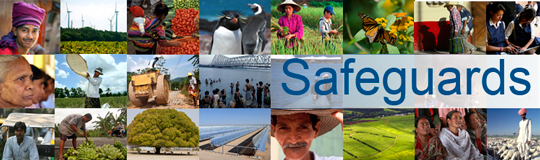 Révision et Mise à Jour des Politiques de Sauvegarde Environnementales et Sociales de la Banque mondiale3ème PhaseListe des participantsDate : le 16 décembre 2015 Lieu (Ville, Pays) : Niamey, NigerParticipants (du gouvernement, des OSC, etc.) : participants du gouvernementNombre de participants : 8Révision et Mise à Jour des Politiques de Sauvegarde Environnementales et Sociales de la Banque mondiale3ème PhaseListe des participantsDate : le 17 décembre 2015 Lieu (Ville, Pays) : Niamey, NigerParticipants (du gouvernement, des OSC, etc.) : participants du gouvernementNombre de participants : 28NºNomOrganisation/TitrePays1S.E.M AMADOU BAMinistre de l’Economie, des Finances et du Plan (MEFP)Sénégal2S.E.M SAIDOU SIDIBEMinistre de l’Economie et des Finances (MEF)Niger3S.E.M JEAN-GUSTAVE SANONMinistre de l’Economie et des Finances (MEF)Burkina-Faso4S.E.M KOSSI ASSIMAIDOU Ministre de l’Economie, des Finances et de la Planification du Développement (MEFPD)Togo5S.E.M DEGOL MENDES Secrétaire d'État pour la Planification et l'Intégration Régionale (SEPIR)Guinée-Bissau6JEREMIAS PEREIRAPrésident du Conseil Régional de l'Epargne Publique et des Marchés Financiers (CREPMF) (UEMOA)Côte d’ivoire7NDIAYE MAMADOU Conseiller Technique du Ministre de l'Economie, des Finances et du Plan (MEFP)Sénégal8SEYDI ASSOUMANE DGRF/MEFNigerNºNomOrganisation/titrePays1Sossoukpe EdmondAgence Béninoise Pour l’environnement /Directeur GénéralBénin2CAPO-CHICHI RodrigueAgence Béninoise pour l’environnement/Direction des Evaluations et de l’Intégration EnvironnementalesBénin3Ide YacoubaDirecteur Bureau d’Evaluation Environnement et Etudes d’Impact (BEEEI)Niger4Bachard Lamine A. KaderProjet d’Actions Communautaire pour Résistance Climatique (PACRC)Niger5Mme Gamatie Mariama YAYEABN/PDREGDENiger6Agali AG.BahariDirecteur environnement Haut-Commissariat à l’Aménagement Valée Niger (HCAVN/Kandadji)Niger7Tahirou Sina IbrahimDEP/MESUDD/AgentNiger8Sahabi IdiDEP/MC/PSP/Economiste Directeur AdministratifNiger9Abdoulkarim MoumouniMinistère de l’Hydraulique et de l’Assainissement Chef de la Division EtudesNiger10Ichaou IssaCONGAFENNiger11ALFA Soumaila PEAMUNiger12Moussa Issalak BEEEINiger13GODONOU JoselyneAssociation Ouest Africaine pour l’Evaluation Environnementale/Secrétariat Exécutive  Bénin14Idrissa DiaougaHCAVNNiger15Harouna AmadouHaut-Commissariat KandadjiNiger16Mme Mahamadou Roubeyatou TanimouneMinistère de l’Énergie et du Pétrole, Chef service CSD/CAO/DEPNiger17Mme Aminou Halimatou HimaMinistère de l’Economie et des Finances, IPT/DEP/DGMGNiger18Issoufou SANDAMinistère des Mines et du Développement IndustrielNiger19Mme Harouna HabsouDEP/Ministère des Mines et du Développement IndustrielNiger20HACHIMOU IbrahPGRC-DU/SMSESNiger21Saley Garba SouleymaneChambre de Commerce, Conseiller AdjointNiger22Coulibaly M. AdamouChef division Salubrité Urbaine-DEGDD-MESUDDNiger23Issoufou MamoudouChargé de Programmes Direction de l’environnement DEPR-DGEDD-MESUDDNiger24Diafarou BoubacarChef Service environnement et GRN/MEF Niger25Kimba ZadaRCFW/CFSNiger26Sanoussi SaidouPRODEX-NigerNiger27Djaffar MohamedONG CHAMISNiger28Assadek ChamchamSE/SNEDDNiger